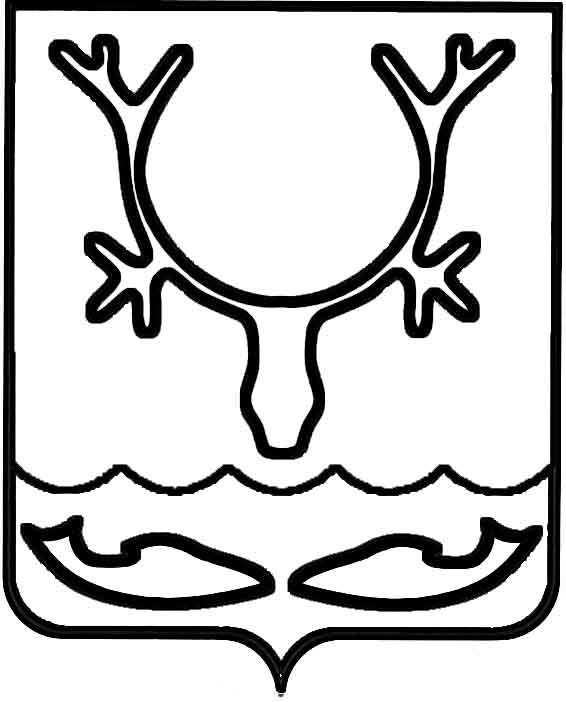 Администрация МО "Городской округ "Город Нарьян-Мар"ПОСТАНОВЛЕНИЕот “____” __________________ № ____________		г. Нарьян-МарВ связи с кадровыми изменениями в структурных подразделениях Администрации МО "Городской округ "Город Нарьян-Мар" Администрация                      МО "Городской округ "Город Нарьян-Мар"П О С Т А Н О В Л Я Е Т:Внести в постановление Администрации МО "Городской округ "Город Нарьян-Мар" от 03.04.2014 № 887 "О межведомственной комиссии по признанию помещений жилыми помещениями, жилых помещений непригодными                              для проживания и многоквартирных домов аварийными и подлежащими сносу                    или реконструкции" изменение, изложив Приложение 1 в следующей редакции:"Приложение 1СОСТАВмежведомственной комиссии по признанию помещений жилыми помещениями, жилых помещений непригодными для проживания и многоквартирных домов аварийными и подлежащими сносу или реконструкцииПризнать утратившим силу постановление Администрации муниципального образования "Городской округ "Город Нарьян-Мар" от 15.08.2017 № 980 "О внесении изменений в состав межведомственной комиссии по признанию помещений жилыми помещениями, жилых помещений непригодными для проживания и многоквартирных домов аварийными и подлежащими сносу или реконструкции".Настоящее постановление вступает в силу со дня его официального опубликования в бюллетене городского округа "Город Нарьян-Мар" "Наш город"                и подлежит размещению на официальном сайте Администрации МО "Городской округ "Город Нарьян-Мар".0409.20171058О внесении изменений в состав межведомственной комиссии по признанию помещений жилыми помещениями, жилых помещений непригодными для проживания                и многоквартирных домов аварийными                      и подлежащими сносу или реконструкцииБережнойАндрей Николаевич– первый заместитель главы Администрации                            МО "Городской округ "Город Нарьян-Мар", председатель комиссии;Черноусов Александр Владимирович– начальник Управления строительства, ЖКХ                                 и градостроительной деятельности Администрации                     МО "Городской округ "Город Нарьян-Мар", заместитель председателя комиссии;Лисиценский Алексей Владимирович– ведущий инженер отдела ЖКХ, капитального ремонта, дорожного хозяйства и благоустройства Управления строительства, ЖКХ и градостроительной деятельности Администрации МО "Городской округ "Город Нарьян-Мар", секретарь комиссии.Члены комиссии:ВалейТатьяна НиколаевнаДинискина Елена АнатольевнаЕнютинОлег ВячеславовичКарганов Александр ЕвгеньевичКирхар Наталья ВячеславовнаЛяпунов Петр НиколаевичМазченкоСветлана АндреевнаРябова Анна СергеевнаРуденко Анатолий Викторович– директор филиала ГУП Архангельской области "Бюро технической инвентаризации" по Ненецкому автономному округу;
– начальник управления муниципального имущества                     и земельных отношений Администрации МО "Городской округ "Город Нарьян-Мар";– начальник Ненецкого отдела Управления Федеральной службы государственной регистрации, кадастра                              и картографии по Архангельской области и Ненецкому автономному округу;– главный государственный инспектор Нарьян-Марского территориального отдела Печорского управления Ростехнадзора;– руководитель Управления Федеральной службы                        по надзору в сфере защиты прав потребителей                               и благополучия человека по НАО;– ведущий консультант отдела государственного жилищного надзора и лицензионного контроля Госстройжилнадзора НАО;– старший инженер отдела надзорной деятельности                             и профилактической работы главного управления МЧС России по НАО;– ведущий менеджер отдела ЖКХ, капитального ремонта, дорожного хозяйства и благоустройства Управления строительства, ЖКХ и градостроительной деятельности Администрации МО "Городской округ "Город Нарьян-Мар";– начальник отдела по жилищным вопросам управления муниципального имущества и земельных отношений Администрации МО "Городской округ "Город Нарьян-Мар";Сауков Игорь Николаевич – начальник правового управления Администрации МО "Городской округ "Город Нарьян-Мар";Хабаров Алексей ФедоровичЧипсанов Алексей ВасильевичЧуклин Александр ГригорьевичЩепеткинаТатьяна Васильевна– ведущий менеджер отдела ЖКХ, капитального ремонта, дорожного хозяйства и благоустройства Управления строительства, ЖКХ и градостроительной деятельности Администрации МО "Городской округ "Город Нарьян-Мар";– ведущий юрисконсульт отдела муниципального контроля Администрации МО "Городской округ "Город Нарьян-Мар";– директор МКУ "Управление городского хозяйства                    г. Нарьян-Мара";– главный врач ФБУЗ "Центр гигиены и эпидемиологии                        в НАО".".Глава МО "Городской округ "Город Нарьян-Мар" О.О.Белак